Приложение 1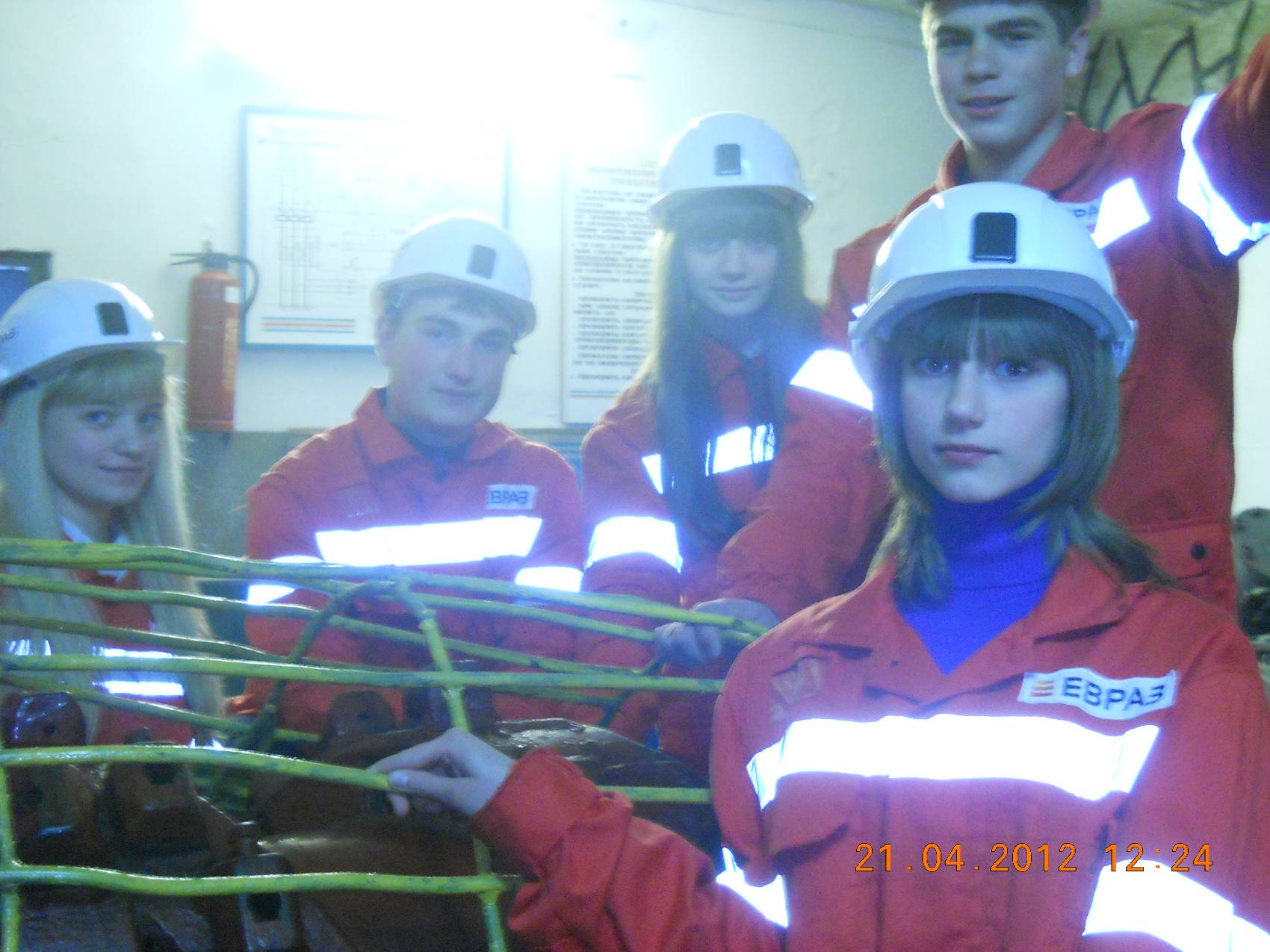 Школьники основной общеобразовательной школы № . Осинникиу исполнительного органа узкозахватного  комбайна типа 2К-52.